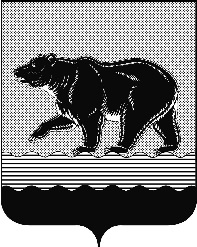 СЧЁТНАЯ ПАЛАТАГОРОДА НЕФТЕЮГАНСКА16 микрорайон, 23 дом, помещение 97, г. Нефтеюганск, 
Ханты-Мансийский автономный округ - Югра (Тюменская область), 628310  тел./факс (3463) 20-30-55, 20-30-63 E-mail: sp-ugansk@mail.ru www.admaugansk.ru Заключениена проект изменений в постановление администрации города Нефтеюганскаот 16.01.2015 № 6-нп «Об утверждении нормативов финансовых затрат на капитальный ремонт, ремонт и содержание автомобильных дорог общего пользования местного значения города Нефтеюганска и Правил расчёта размера ассигнований бюджета города Нефтеюганска на капитальный ремонт, ремонт и содержание автомобильных дорог общего пользования местного значения города Нефтеюганска» (далее по тексту – Проект изменений)Счётная палата в соответствии с пунктом 7 части 2 статьи 9 Федерального закона от 07.02.2011 № 6-ФЗ «Об общих принципах организации и деятельности контрольно-счётных органов субъектов Российской Федерации и муниципальных образований» проводит финансово-экономическую экспертизу проектов муниципальных правовых актов (включая обоснованность финансово-экономических обоснований) в части, касающейся расходных обязательств муниципального образования. В соответствии с пунктом 3.1. Правил подготовки муниципальных правовых актов администрации города Нефтеюганска, утверждённых постановлением администрации города Нефтеюганска от 05.09.2013 № 89-нп, проект правового акта, затрагивающий вопросы финансово-экономической деятельности субъектов бюджетной сферы, подлежит финансово-экономической экспертизе, проводимой Счётной палатой города Нефтеюганска в порядке, установленном законодательством Российской Федерации.По результатам экспертизы установлено:1. Проектом изменений планируется увеличение норматива финансовых затрат по ремонту автомобильных дорог на сумму 2 270,035 тыс. рублей на 1 км в связи с необходимостью включения в расчёт ремонта бордюров, разметки проезжей части спрей пластиком, укрепления обочин грунтощебнем. Расчёт предоставлен на сумму 15 108,060 тыс. рублей на 1 км дорог. При этом в локальном сметном расчёте необоснованно применены коэффициенты 1,15 к нормам затрат труда и 1,25 к нормам времени эксплуатации строительных машин, что привело к завышению норматива финансовых затрат на 429,025 тыс. рублей на 1 км дороги.2. Проектом изменений планируется увеличение норматива финансовых затрат по капитальному ремонту автомобильных дорог на сумму 3 983,891 тыс. рублей на 1 км в связи с необходимостью включения в расчёт ремонта бордюров, разметки проезжей части спрей пластиком, укрепления обочин грунтощебнем. Расчёт предоставлен на сумму 24 745,090 тыс. рублей на 1 км дорог. При этом в локальном сметном расчёте необоснованно применены коэффициенты 1,15 к нормам затрат труда и 1,25 к нормам времени эксплуатации строительных машин. Данный факт привел к завышению норматива на 1 015,441 тыс. рублей на 1 км дороги. При пересчёте нормативы финансовых затрат автомобильных дорог составят:- ремонт 14 679, 035 тыс. рублей;- капитальный ремонт 23 729, 649 тыс. рублей.Таким образом, необоснованное завышение финансовых затрат в общей сумме составит 1 444,466 тыс. рублей на 1 км дорог. 3. Проектом изменений планируется увеличение норматива финансовых затрат на содержание автомобильных дорог на сумму 61,720 тыс. рублей на 1 км. В расчёт включена автомобильная дорога по улице Коммунальная протяжённостью 1,318 км, а также увеличен объём ямочного ремонта и ликвидации колейности. Замечания отсутствуют.4. Следует отметить, что Счётной палатой неоднократно в заключениях на проекты постановлений администрации города Нефтеюганска «О внесении изменения в постановление администрации города Нефтеюганска от 16.01.2015 № 6-нп «Об утверждении нормативов финансовых затрат на капитальный ремонт, и содержание автомобильных дорог общего пользования местного значения города Нефтеюганска и Правил расчёта размера ассигнований бюджета города Нефтеюганска на капитальный ремонт, ремонт и содержание автомобильных дорог общего пользования местного значения города Нефтеюганска» (от 25.11.2016 № 485, от 07.07.2017 № 329, от 21.09.2017 
№ 404) сообщалось о необходимости приведения протяжённости дорог, указанных в Перечне автомобильных дорог общего пользования местного значения города Нефтеюганска, утверждённом постановлением администрации города Нефтеюганска от 03.09.2014 № 1002-п, в соответствие с техническими паспортами. Замечание не устранено.	На основании вышеизложенного рекомендуем:	1. Исключить из расчётов на ремонт и капитальный ремонт автомобильных дорог коэффициенты 1,15 к нормам затрат труда и 1,25 к нормам времени эксплуатации строительных машин, что приведёт к экономии планируемых бюджетных ассигнований в общей сумме 1 444,466 тыс. рублей на 1 км дорог.	2. Перечень автомобильных дорог общего пользования местного значения города Нефтеюганска, утверждённый постановлением администрации города Нефтеюганска от 03.09.2014 № 1002-п, привести в соответствие с техническими паспортами.	По итогам проведения финансово-экономической экспертизы предлагаем направить проект изменений на утверждение с учётом рекомендаций, отражённых в настоящем заключении. 	Просим в срок до 10.10.2017 года уведомить о принятом решении в части исполнения рекомендаций, отражённых в настоящем заключении.Председатель 								             С.А. ГичкинаИсполнитель:инспектор инспекторского отдела № 1Счётной палатыПешина Наталья ВениаминовнаТел. 8 (3463) 203948от 04.10.2017 № 450